170025, Российская Федерация, г. Тверь, пос. Элеватор, 2-ой переулок, д. 8А, ИНН 6950028816, КПП 695001001, ОГРН 1116900002548, ОКПО 91935564, ОКАТО 28401370000, ОКВЭД 85.42,тел.:+7(499)710-2717, +7926-890-2574, сайт: petrogis.ru         Повышение квалификации по программе дополнительного профессионального образования по направлению: нефтегазопромысловое дело, специализация: «Контроль качества и полноты данных ГИС. Оперативный анализ материалов ГИС».Курс рассчитан на геологов, сотрудников геологических и геолого-геофизических отделов  буровых компаний и компаний- недропользователей.В курсе предусмотрен существенный объем практической работы с материалами ГИС. Практикум ориентирован на расширение и укрепление профессиональных навыков геологов.Лекции читают специалисты-практики компании  ООО «Помор-ГЕРС». Основной лектор – главный геофизик С. С.Долгирев.Срок проведения: с 25 по28сентября 2018г. Стоимость участия: 45000 рублей.По окончании выдается удостоверение повышения квалификации.Содержание курса:Контроль качества и полноты первичных данных ГИС.Практика оперативного анализа данных ГИС.Комплексирование ГИС в современных условиях.Формирование и использование сводных данных ГИС для решения прикладных задач.   Частное учреждениедополнительного профессионального образования«ПетроГИС»ЗанятиеНазвание1Определение глубины – основа достоверности данных ГИС. Определение абсолютных глубин и траектории ствола скважины по данным инклинометрии.2Кавернометрия и профилеметрия ствола скважины.3Термометрия бурящихся скважин.4Резистивиметриябурящихся скважин.5Скважинные условия и их влияние на методы ГИС. Реконструкция скважинных условий.6Обсуждение и вопросы.7Комплекс электрических методов. 8Совместный анализ материалов электрических методов. Использование электрометрии для оценки насыщенности на качественном и количественном уровне. Понятие электрическое пористости.9Обсуждение и вопросы.10Интегральный гамма-каротаж. Возможности и ограничения.11ПС. Практический анализ. Типичные искажения.12Роль глинистости при анализе материалов ГИС. Основы оценки глинистости в различных геологических условиях.13Обсуждение и вопросы.14Нейтронный каротаж. Модификации и возможности метода.15Акустический каротаж в классической реализации. Основные типы волн и определяемые параметры. 16Плотностной каротаж. 17Основной комплекс методов пористости. Практика оценки пористости в различных типах разреза. Понятие об оценке литологии по комплексу методов пористости.18Обсуждение и вопросы.19Модель пласта коллектора, пройденного скважиной. Основные понятия.20Комплекс микрометодов. Возможности и ограничения.21Сканирующие методы. Возможности и ограничения.22Трещиноватость и кавернозность.23Обсуждение и вопросы.24Акустический каротаж. Современные модификации метода.25Амплитуда и затухание акустических волн. Практическое использование.26Волна Лэмба-Стоунли. Практические подходы к оценке проницаемости пород.27Возможности акустического каротажа при оценке трещиноватости и кавернозности пород.28Обсуждение и вопросы.29Ядерно-магнитный каротаж. Реальные возможности и ограничения.30Литологический индекс в литоплотностном каротаже.31Спектрометрический гамма-каротаж.32Импульсный нейтронный каротаж в контексте материалов ГИС бурящихся скважин.33Возможности и практика геологической интерпретации комплекса материалов ГТИ.34Некоторые практические вопросы корреляции разрезов скважин. Комплексный подход к корреляции.35Обсуждение и вопросы.36Информативность методов ГИС. Комплексирование методов ГИС в современных технологических условиях.37Независимый удалённый контроль качества. Преимущества. Организационные вопросы.38Разделение процедур регистрации и интерпретации данных ГИС. Преимущества. Организационные вопросы.39Некоторые вопросы организации хранения данных ГИС40Сводные данные ГИС для процедур геологического моделирования и интерпретации сейсмических данных. Разбор типичных ошибок. 41Тестирование.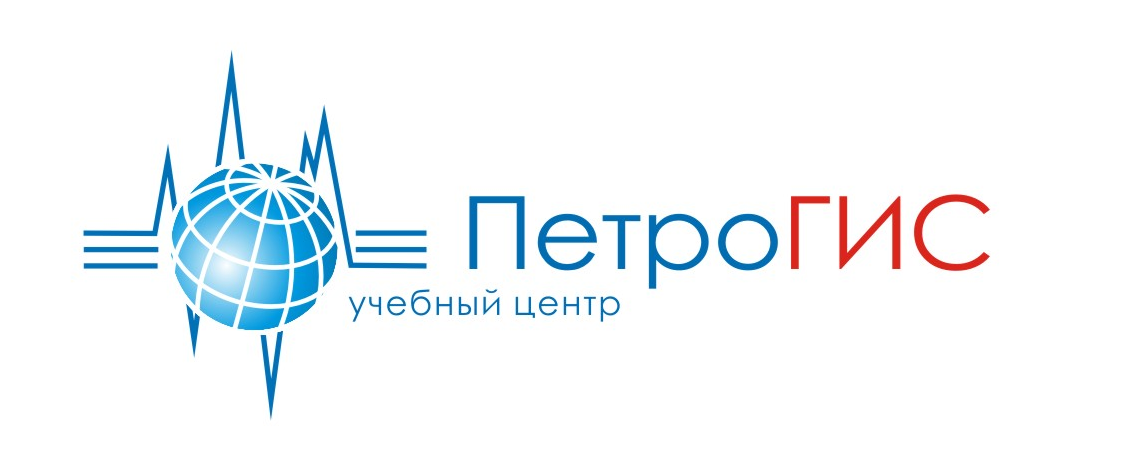 